FAÇA UMA CAMINHADA AO REDOR DE SUA CASA E OBSERVE OS ELEMENTOS DA NATUREZA. DEPOIS PINTE O QUADRINHO YES – SIM PARA OS ELEMENTOS QUE VOCÊ ENCONTROU E NO – NÃO PARA OS QUE VOCÊ NÃO ENCONTROU NA SUA CAMINHADA.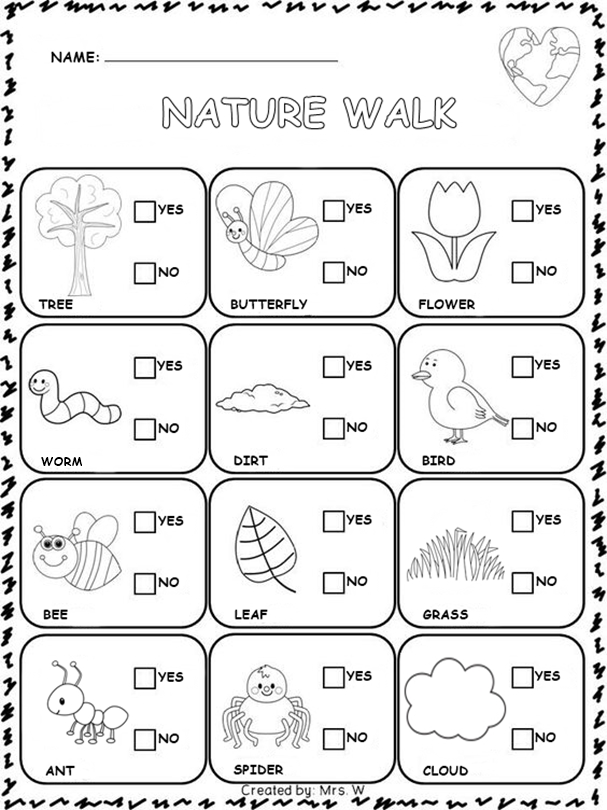 